NAME: ALONGE KEHINDE WURAOLAMATRIC NO: 19/MHS02/020COLLEGE: MHSDEPARTMENT: NURSING SCIENCECOURSE CODE: CHM102Name the functional group present in each of the following molecule;ANSWERS Aldehyde group (-CHO), Hydroxyl group(-OH) and Double bondPhenyl group, Carbonyl group (-C=O) and Amine group (−Hydroxyl group (-OH), Aldehyde group (-CHO), and Double bond.A 0.865g sample of pure (2R, 3R) tatrtaric acid was diluted to 10 with water and placed in a 1.0dm polarimeter tube. The observed rotation at 20 was +1.0 calculate the specific rotation of (2R, 3R) tatrtaric acid.ANSWERConcentration==0.0865g/Observed rotation=+1.0Path length=1dmSpecific rotation==Specific rotation =11.560Draw the possible geometric isomers (where possible) for each of the following compounds:ANSWERS2, 3-Dimethylbut-2-ene, does not have a geometric isomer because there are two identical groups attached to the same carbon of the double bond.Hexa-2,4-diene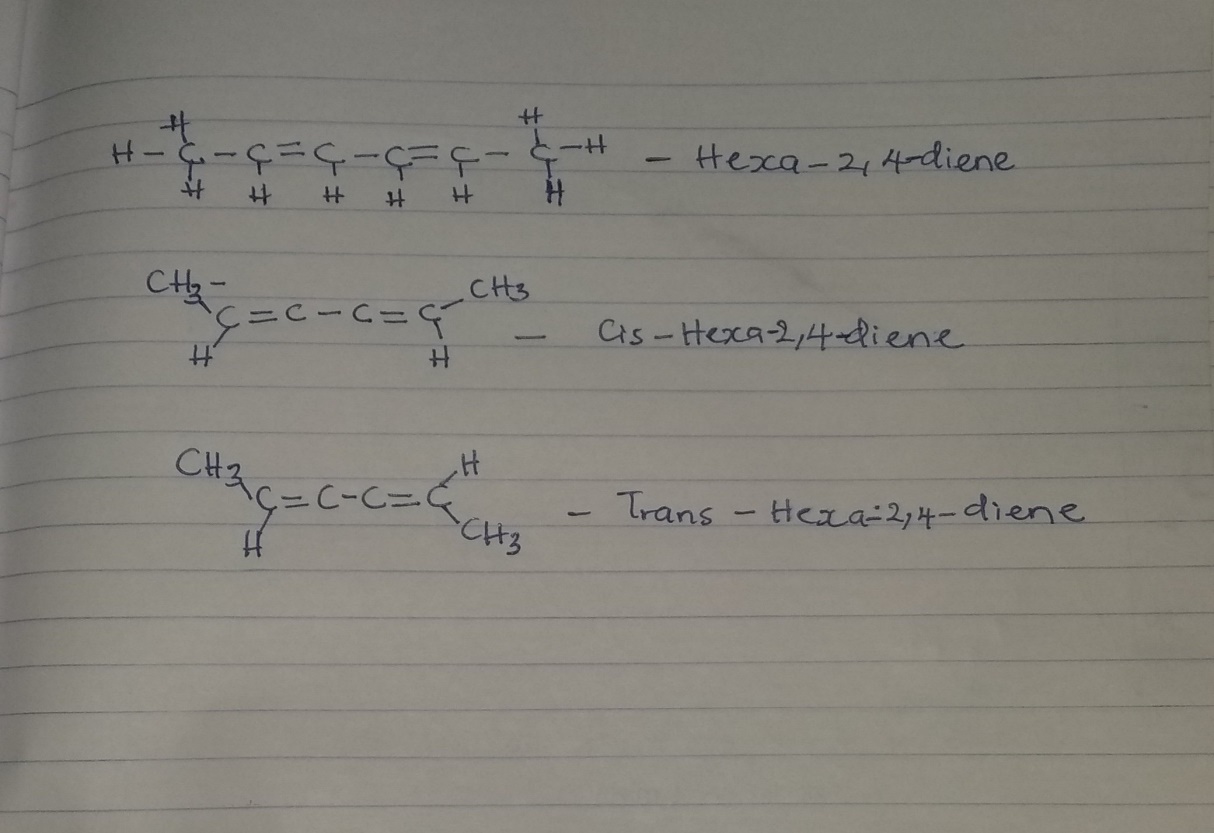 